		44 Stelton Road, Suite 330		TEL:  732-752-7720 or 866-505-5465	librarylinknj.org		Piscataway, NJ  08854		FAX:  732-752-7785 or 800-793-8007Kathy Schalk-Greene, Executive Director     Kathy@librarylinknj.orgEXECUTIVE BOARD MEETING	Thursday July 19, 2018In-Person 2:30 p.m. start timeMINUTESEXECUTIVE BOARDPresent		AbsentPhillip Berg		Cathy BossJohn Bonney	Adele PuccioChris Carbone		Michele McGreiveySteve Chudnick		Ranjna Das		Tanya Finney EstradaBonnie LafazanDeborah MagnanLaurie Matassa		Jennifer PodolskyIrene SterlingRick Vander WendeAlso AttendingKathy Schalk-Greene, Executive Director                          Joanne Roukens, Assistant Director			Sophie Brookover, LibraryLinkNJ                                      Mi-Sun Lyu, LibraryLinkNJKathleen Moeller-Peiffer, New Jersey State LibraryCALL TO ORDERThe meeting was called to order at 2:30 p.m. by Vice President Steve Chudnick, who announced that the meeting was in compliance with the Open Public Meetings Act.  John Bonney, presented the Reorganization Committee’s recommendation for FY19 Board officers and moved to accept the new slate. Irene Sterling seconded the motion, which passed unanimously.Irene Sterling moved to accept the LibraryLinkNJ Board Committees. John Bonney seconded the motion which passed unanimously.The approved list follows:LIBRARYLINKNJ EXECUTIVE BOARD OFFICERS FOR FY19 Approved by Board 7/19/18LIBRARYLINKNJ BOARD COMMITTEES FOR FY19Finance Committee *Some positions defined in BylawsPersonnel CommitteeNominations CommitteeMembership CommitteeStrategic Planning CommitteeReorganization CommitteeBylaws Committee (Ad Hoc)John Bonney presented the list of board meeting dates, Laurie Matassa seconded the motion, which passed. The approved meeting dates as followed. 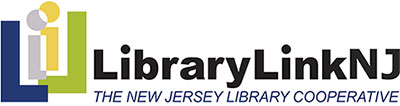 Executive Board Retreat in FY20: July 18, 2019 10AM – 1:15 PM, Location: LLNJ Office, PiscatawayAPPROVAL OF MINUTESJohn Bonney presented and moved to accept the minutes of the May 17, 2018 board meeting, Jennifer Podolsky seconded the motion, which passed.TREASURER’S REPORTPresident Ranjna Das, presented May 2018 Report of Expenditures. Steve Chudnick moved to accept, Tanya Finney Estrada seconded the motion which passed. President Ranjna Das, presented the May 2018 Report of investments. Bonnie Lafazan moved to accept, Jennifer Podolsky seconded the motion which passed. The reports were filed for audit.REPORT OF THE STATE LIBRARYKathleen Moeller-Peiffer, New Jersey State Library presented a written report from the State Library.REPORT OF THE EXECUTIVE DIRECTORExecutive Director Kathy Schalk-Greene reported on the following issues:Economic Savings through Resource SharingExpak—Termination Agreement signed by Kathy on June 11, 2018.TForce—Started on April 30 and performance has been satisfactory.Delivery Task Force Cost Share Team had an initial call on June 11th.Advocacy, Collaboration, and PartnershipsAdvocacyKathy Schalk-Greene attended NJLA Public Policy meeting on May 4th and asked for support.Kathy asked the VALE Executive Committee for a letter of support of LibraryLinkNJ services.Collaboration	Kathy attended online meetings of the Statewide Infrastructure Team.MentorNJ activities were outlined.Diversity Resources Online:  Mi-Sun continues to administer the online pages.Knowledge, Skills and Professional GrowthCE TeamWebinars Scheduled recently completed Final Super Library Supervisor Spring workshop.At the Membership Meeting all documents brought before the membership passed.                                                  Project Management Workshop Series 2018This consisted of 2 in person workshops and 2 webinars.The participants and their projects are available at http://librarylinknj.org/projects/pm. Innovation and ReinventionWebsite ReportOther ITSocial Media ManagementChannel PerformanceSocial Media ConsultationsSMS PublicationE-Update ManagementOrganizational Development for LLNJ and Our Members Development Development of FY19 BudgetDeveloping Member Library StaffOther Activities in Support of LLNJ	Staff Activities were listed.Upcoming Events/Offers/Happenings	Events were listedBonnie Lafazan moved to accept the Executive Director’s Report.  Deborah Magnan seconded the motion, which passed.CORRESPONDENCEVALE Letter of SupportNEW BUSINESSJohn Bonney moved to approve charging libraries with 2-3 stops per week 17% for delivery cost share and libraries with 4-5 stops 27%. Chris Carbone seconded the motion which passed.The New Jersey State Library requested that all Executive Board members sign the Code of Ethics. PUBLIC COMMENTKathy Schalk-Greene and Kimberley Paone suggested a letter to NJLA for additional funding.AGENDA ITEMS FOR NEXT MEETINGOnline Executive Board Meeting, September 20, 2018.ADJOURNMENTPhillip Berg moved to adjourn the meeting.  Tanya Estrada seconded the motion, which passed.  The meeting was adjourned at 3:18 p.m.Respectfully submitted,John Bonney, SecretaryPositionNameLibraryPresidentRanjna DasBurlington County Library SystemVice PresidentSteven ChudnickBrookdale Community College, Bankier LibrarySecretary John BonneyNeptune Public LibraryTreasurerRick Vander Wende Lay RepresentativeAssistant TreasurerMichelle McGreivey Hoboken Junior Senior High School LibraryPositionNameLibraryVice President Steven ChudnickBrookdale Community College, Bankier LibraryTreasurer, Chair*Rick Vander WendeLay RepresentativeAssistant Treasurer*Michelle McGreiveyHoboken Junior Senior High School LibraryCommittee MemberJohn BonneyNeptune Public LibraryPositionNameLibraryCommittee ChairJennifer Podolsky East Brunswick Public LibraryCommittee MemberMichelle McGreivey Hoboken Junior Senior High School LibraryCommittee MemberPhillip Berg MAIN: Morris Automated Information NetworkCommittee MemberDeborah Magnan Hackensack University Medical Center LibraryPositionNameLibraryCommittee ChairSteven Chudnick Brookdale Community College, Bankier LibraryCommittee MemberLaurie Matassa Jackson Liberty High School Media CenterCommittee MemberJennifer Podolsky East Brunswick Public LibraryPositionNameLibraryCommittee ChairTanya Finney Estrada Pennsauken Free Public LibraryCommittee MemberLaurie Matassa Jackson Liberty High School Media CenterCommittee MemberAdele Puccio Maurice Pine Free Public LibraryPositionNameLibraryCommittee ChairJohn BonneyNeptune Public LibraryCommittee MemberDeborah Magnan Hackensack University Medical Center LibraryCommittee MemberIrene SterlingLay RepresentativeCommittee MemberPhillip BergMAIN: Morris Automated Information NetworkCommittee MemberBonnie Lafazan Berkeley College LibraryCommittee MemberChris Carbone South Brunswick Public LibraryPositionNameLibraryCommittee ChairCathy Boss Jersey Shore University Medical Center LibraryCommittee MemberSteve Chudnick Brookdale Community College, Bankier LibraryCommittee Member Irene Sterling Lay RepresentativePositionNameLibraryCommittee ChairAdele Puccio Maurice Pine Free Public LibraryCommittee MemberChris Carbone South Brunswick Public LibraryCommittee MemberCathy BossJersey Shore University Medical Center LibraryCommittee MemberMichelle McGreiveyHoboken Junior Senior High School LibraryExecutive Board Meetings – FY19Approved by Board  – 7/19/18Executive Board Meetings – FY19Approved by Board  – 7/19/18
Notes on other dates, webcast and in person meeting preferencesJuly 19, 2018Board RetreatIn person, LLNJ Office, 9:30 coffee, 10:00 - 1:15, followed by lunchJuly 19, 2018Reorganization meetingIn person, LLNJ OfficeAugust 16, 2018In-person, LLNJ Office and webcastSeptember 20, 2018Webcast October 18, 2018WebcastNovember 15, 2018Webcast December 20, 2018Scheduled, if neededRecommend no Board meeting (NJASL Conference, 12/2-4)January 17, 2019Webcast February 21, 2019WebcastMarch 21, 2019WebcastApril 11, 2019Location: TBAEarlier because of a holiday on April 19, 2019. In person because of items for Membership Meeting (draft Annual Plan, Budget and Board Slate)May 16, 2019Webcast  (NJLA conference 5/29-31)June 13, 2019Scheduled, if neededRecommend no Board meeting if Membership Meeting this month(Earlier as ALA conference is 6/20-25)